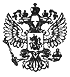 Республика ИнгушетияЗ а к о нО транспортном налоге[редакция от 21.10.2009]27.11.2002№ 43-РЗПринятНародным СобраниемРеспублики Ингушетия26 ноября 2002 года(в ред. Законов Республики Ингушетия от 11.08.2004 N 26-РЗ,от 22.02.2006 N 26-РЗ, от 20.04.2006 N 35-РЗ,от 03.10.2006 N 62-РЗ, от 21.10.2009 N 44-РЗ)Настоящий Закон в соответствии с главой 28 Налогового кодекса Российской Федерации устанавливает на территории Республики Ингушетия транспортный налог, определяет ставку налога, порядок и сроки его уплаты, налоговые льготы и основания для их использования налогоплательщиками.(в ред. Закона Республики Ингушетия от 20.04.2006 N 35-РЗ)Объект налогообложения, налогоплательщики, налоговая база, налоговый период, порядок исчисления налога и иное определяются в соответствии с главой 28 Налогового кодекса Российской Федерации.Статья 1. Транспортный налогВвести на территории Республики Ингушетия с 1 января 2003 года транспортный налог.Статья 2. Ставка налога(в ред. Закона Республики Ингушетия от 03.10.2006 N 62-РЗ)Установить следующие ставки налога в зависимости от мощности двигателя, тяги реактивного двигателя или валовой вместимости транспортных средств, категории транспортных средств в расчете на одну лошадиную силу мощности двигателя транспортного средства, один килограмм силы тяги реактивного двигателя, одну регистровую тонну транспортного средства или единицу транспортного средства в следующих размерах:Статья 3. Порядок и сроки уплаты налогаНалогоплательщики - юридические лица производят уплату налога в срок не позднее 10 февраля года следующего за налоговым периодом.(в ред. Закона Республики Ингушетия от 20.04.2006 N 35-РЗ)Налогоплательщики - физические лица производят уплату налога не позднее 1 августа года следующего за налоговым периодом.Абзац исключен. - Закон Республики Ингушетия от 11.08.2004 N 26-РЗ.Абзац утратил силу. - Закон Республики Ингушетия от 20.04.2006 N 35-РЗ.Статья 4. Налоговые льготы(введена Законом Республики Ингушетия от 21.10.2009 N 44-РЗ)1. От уплаты транспортного налога освобождаются следующие категории налогоплательщиков:1) Герои Советского Союза, Герои России, граждане, награжденные орденом Славы трех степеней в части одного зарегистрированного на него транспортного средства;2) предприятия автотранспорта общего пользования по транспортным средствам, осуществляющим перевозку пассажиров (кроме легковых такси и маршрутных такси);3) специализированные дорожные предприятия, осуществляющие работы по содержанию автомобильных дорог общего пользования и дорожных сооружений по договору с органом управления дорожным хозяйством (заказчиком дорожных работ) и имеющие лицензию на выполнение работ по содержанию автомобильных дорог общего пользования, при условии, если на долю налогоплательщика, претендующего на льготу, приходится не менее 70 процентов объема указанных работ, выполняемых на соответствующей территории;4) подразделения Государственной противопожарной службы по специальным транспортным средствам;5) медицинские учреждения по специальным транспортным средствам;6) граждане в отношении одного зарегистрированного на них:а) легкового автомобиля отечественного производства с мощностью двигателя до 90 лошадиных сил включительно до 1994 года выпуска включительно;б) мотоцикла или мотороллера отечественного производства до 1994 года выпуска включительно;в) грузового автомобиля отечественного производства с мощностью двигателя до 220 лошадиных сил включительно до 1976 года выпуска включительно.2. Основанием для предоставления льгот категориям налогоплательщиков, указанным в пунктах 1 - 5 части 1 настоящей статьи, является соответствующее заявление с приложением документов (или их копий), подтверждающих право на льготу.Статья 5. Настоящий Закон вступает в силу с 1 января 2003 года, но не ранее чем по истечении одного месяца со дня его официального опубликования.Признать утратившей силу с 1 января 2003 года статью 4 Закона Республики Ингушетия от 12 апреля 1998 года N 4-РЗ "О территориальном дорожном фонде Республики Ингушетия".ПрезидентРеспублики ИнгушетияМ.ЗЯЗИКОВг. Магас27 ноября 2002 годаN 43-РЗПриложение 1к Закону Республики Ингушетия"О транспотном налоге"Налоговая Декларация исключена. - Закон Республики Ингушетия от 11.08.2004 N 26-РЗНаименование объекта налогообложения                 Налоговая ставка (в
рублях)       Автомобили легковые с мощностью двигателя (с каждой лошадиной  силы):
до 100 л.с. (до 73,55 кВт) включительно                              
5         свыше  100  л.с.  до  150  л.с.  (свыше  73,55  кВт  до  110,33  кВт)
включительно                                                         7         свыше  150  л.с.  до  200  л.с.  (свыше  110,33  кВт  до  147,1  кВт)
включительно                                                         
10         свыше  200  л.с.  до  250  л.с.  (свыше  147,1  кВт  до  183,9   кВт)
включительно                                                         15         свыше 250 л.с. (свыше 183,9 кВт)                                     20         Мотоциклы и мотороллеры с мощностью  двигателя  (с  каждой  лошадиной
силы): до 20 л.с. (до 14,7 кВт) включительно                         2         свыше 20 л.с. до 35 л.с. (свыше 14,7 кВт до 25,74 кВт) включительно  4         свыше 35 л.с. (свыше 25,74 кВт)                                      8         Автобусы с мощностью двигателя (с каждой лошадиной силы): до 200 л.с.
(до 147,1 кВт) включительно                                          10         свыше 200 л.с. (свыше 147,1 кВт)                                     20         Грузовые автомобили с мощностью двигателя (с каждой лошадиной  силы):
до 100 л.с. (до 73,55 кВт) включительно                              5         свыше  100  л.с.  до  150  л.с.  (свыше  73,55  кВт  до  110,33  кВт)
включительно                                                         8         свыше  150  л.с.  до  200  л.с.  (свыше  110,33  кВт  до  147,1  кВт)
включительно                                                         10         свыше  200  л.с.  до  250  л.с.  (свыше  147,1  кВт  до  183,9   кВт)
включительно                                                         13         свыше 250 л.с. (свыше 183,9 кВт)                                     15         Другие  самоходные  транспортные  средства,  машины  и  механизмы  на
пневматическом и гусеничном ходу (с каждой лошадиной силы)           5         Снегоходы, мотосани с мощностью двигателя (с каждой лошадиной  силы):
до 50 л.с. (до 36,77 кВт) включительно                               5         свыше 50 л.с. (свыше 36,77 кВт)                                      10         Катера, моторные  лодки  и  другие  водные  транспортные  средства  с
мощностью двигателя (с каждой лошадиной силы): до 100 л.с. (до  73,55
кВт) включительно                                                    10         свыше 100 л.с. (свыше 73,55 кВт)                                     20         Яхты и другие парусно-моторные суда с мощностью двигателя  (с  каждой
лошадиной силы): до 100 л.с. (до 73,55 кВт) включительно             20         свыше 100 л.с. (свыше 73,55 кВт)                                     40         Гидроциклы с мощностью двигателя (с каждой лошадиной  силы):  до  100
л.с. (до 73,55 кВт) включительно                                     25         свыше 100 л.с. (свыше 73,55 кВт)                                     50         Несамоходные (буксируемые) суда,  для  которых  определяется  валовая
вместимость (с каждой регистровой тонны валовой вместимости)         20         Самолеты, вертолеты и  иные  воздушные  суда,  имеющие  двигатели  (с
каждой лошадиной силы)                                               25         Самолеты, имеющие реактивные двигатели  (с  каждого  килограмма  силы
тяги)                                                                20         Другие  водные  и  воздушные  транспортные   средства,   не   имеющие
двигателей (с единицы транспортного средства)                        180         